celodenní výlet na horu Blaník „Blaničtí rytíři v Blaníku “ 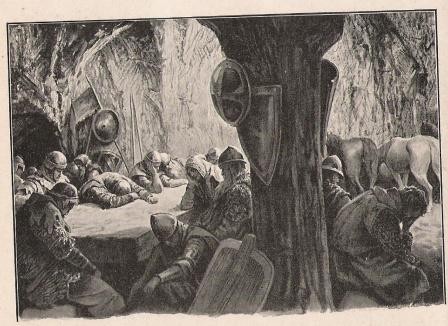 Medvědi, Lišky a Kočičkyve čtvrtek 18. dubna 2024Odjezd: od školky v 8:00 hodinPříjezd:  nejpozději do 16:00 hodin k MŠS sebou do batůžku: pláštěnku, dopolední svačinku, oběd, odpolední svačinku a pití.(Děti budou mít tento den jídlo v MŠ odhlášené)Cena: 350,- Kč na dítě – proti potvrzení ve třídě.(V ceně je autobus)